Инструкция по установке цифровой системы дистрибьютора «Portal»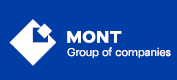 ООО «МОНТ технологии»Состав дистрибутиваЦифровая система дистрибьютора «Portal» поставляется в виде .zip архива, содержащего следующие компоненты:Дистрибутивы приложений;Docker–образы бизнес компонентов;Docker–образы инфраструктурных компонентов;Файлы docker-compose.yml для запуска docker-образов.Файл docker-setup.bat для облегчения процесса настройки docker-приложений.Папка Mont, содержащая медиаконтент, необходимый для работы.Папка Catalog Samples, содержащая примеры для json файлов каталога продуктов.Дистрибутивы приложений включают:Открытую часть цифровой системы дистрибьютора «Portal».Систему управления контентом (PortalB2B.Cms).Интерфейс программного приложения CMS (PortalB2B.CmsApi).Открытую часть цифровой системы дистрибьютора «Portal». Сервис вендоров (PortalB2b.VendorService).Открытую часть цифровой системы дистрибьютора «Portal». Сервис офисов (PortalB2B.OfficeService).Закрытую часть цифровой системы дистрибьютора «Portal» (Store.Portal).Авторизационный Gateway (Passport).Авторизационный Gateway. Административная часть (Passport.Admin).Авторизационный Gateway. Backend–сервис (Passport.BackgroundService).Docker-образы бизне-компонентов включают сервисы:заказов (OrderService);аутентификации (AuthService);пользователей (CredentialService);лицензионных форм (LicenseFormService);библиотеки (LibraryService);капчи (CaptchaService);почты (PostalService).Docker–образы инфраструктурных компонентов включают базу данных PostgreSQL.Программно-аппаратные требованияПрограммное обеспечение цифровой системы дистрибьютора «Portal» может быть установлено как на отдельном персональном компьютере, так и на разных компьютерах, объединённых в сеть.Серверное оборудованиеДля установки цифровой системы дистрибьютора «Portal», рекомендуется использовать серверное оборудование со следующими характеристиками:Процессор – Архитектура x86_64.Частота процессора - не менее 2.5 Ghz.Количество ядер - не менее 4.Оперативная память - не менее 16 Gb.Объём жёсткого диска - не менее 50 Gb.Объём жёсткого диска зависит от количества загружаемого контента, что следует учитывать при выборе технических средств. При больших объёмах данных (в основном медиафайлов) желательно предусмотреть возможность горизонтального масштабирования.Программные требованияДля работы цифровой системы дистрибьютора требуется установка следующего программного обеспечения (ссылки для скачивания в разделе «Ссылки»):Windows 11 64-bit: Home или Pro–версия 21H2 или выше, или Enterprise–версия 21H2 или выше / Windows 10 64-bit: Home или Pro 21H2 (build 19044) или выше, или Enterprise (build 19044) или выше.Среды выполнения: .NET Framework 4.6.1, .NET Framework 4.6.2, .NET Framework 4.7, .NET Framework 4.7.1*.Internet Information Services (IIS) версии 8 или выше.Docker Desktop*.IIS URL Rewrite 2.1*.Порядок установки ПОКомпоненты цифровой системы дистрибьютора «Portal» делятся на 3 группы с точки зрения специфики развёртывания:Docker (сервисы заказов, аутентификации, пользователей, лицензионных форм, библиотеки, капчи, почты, база данных PostgreSQL, Кеш Redis, брокер сообщений RabbitMq).Хостинг веб-приложений на IIS (маркетинговая часть, личный кабинет, авторизационный Gateway).Хостинг windows сервисов (авторизационный Gateway. Backend-сервис).Первоначальные действияПриступая к развертыванию цифровой системы дистрибьютора «Portal»:Откройте архив с ПО и скопируйте файлы и папки на серверный компьютер.Проверьте наличие необходимых компонентов в соответствии с программными требованиями.Развёртывание Docker образов Запустите Docker Desktop и дождитесь запуска Docker Engine (Рисунок 1).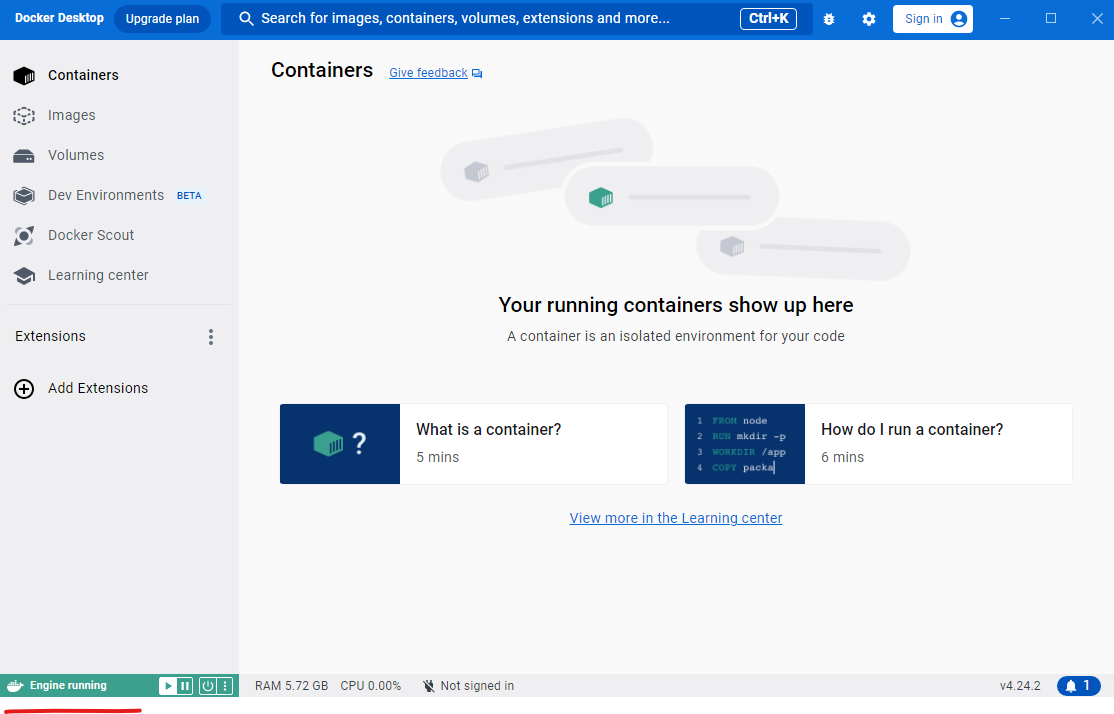 Рисунок 1: запуск Docker Desktop.В режиме администратора запустите исполняемый файл \Docker\docker-setup.bat, который содержит в себе:Распаковку .tar архивов с образами.Запуск \Docker\Infrastructure\docker-compose.yml, который разворачивает группу инфраструктурных компонентов цифровой системы дистрибьютора «Portal» с параметрами, указанными в таблице 1.Запуск \Docker\docker-compose.yml, который разворачивает группу бизнес–компонентов цифровой системы дистрибьютора «Portal» с параметрами, указанными в таблице 1.Дождитесь сообщения об успехе настройки (Рисунок 2).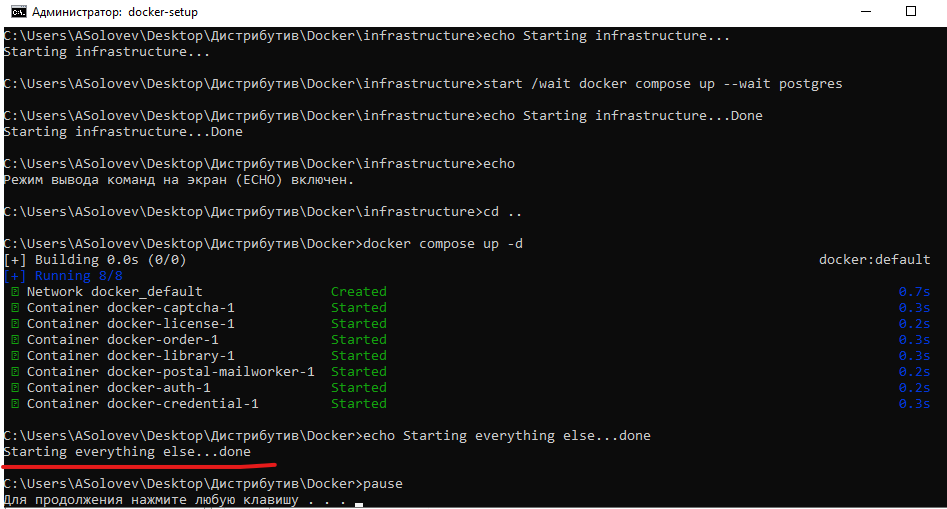 Рисунок 2: успешный запуск docker-compose.yml.Таблица 1: Параметры компонентов цифровой системы дистрибьютора «Portal», разворачиваемых в Docker-е.Развёртывание веб-приложений на IISПосле запуска docker-compose скопируйте содержимое папки \Mont по следующему пути – С:\Mont\.Далее скопируйте содержимое папки \IIS по следующему пути - C:\inetpub\wwwroot\.Убедитесь в наличии следующих установленных windows компонентов:.NET Framework 4.8 Advanced Services – ASP.NET 4.8..NET Framework 4.8 Advanced Services – Службы WCF – Активация по HTTP.Службы IIS – Службы Интернета – Компоненты разработки приложений - .NET Extensibility 4.8.Службы IIS – Службы Интернета – Компоненты разработки приложений - ASP.NET 4.8.Службы IIS – Службы Интернета – Общие функции HTTP – Просмотр каталога.Службы IIS – Службы Интернета – Общие функции HTTP – Статическое содержимое.Службы IIS – Средства управления веб-сайтом – Консоль управления IIS.Службы IIS – Средства управления веб-сайтом – Служба управления IIS.Для развёртывания приложения откройте менеджер IIS (Рисунок 3).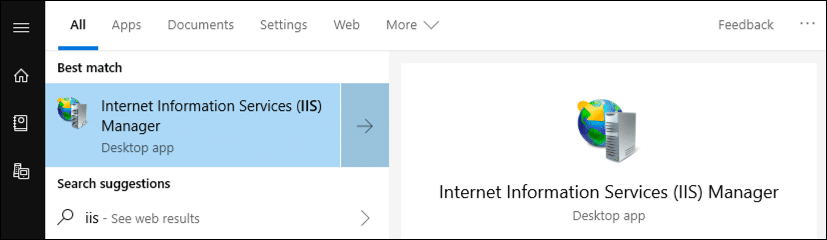 Рисунок 3: переход к работе с менеджером IIS.После запуска менеджера IIS необходимо добавить Веб-сайт. Для этого вызовите контекстное меню папки «Site» и запустите добавление Веб-сайта  (Рисунок 4).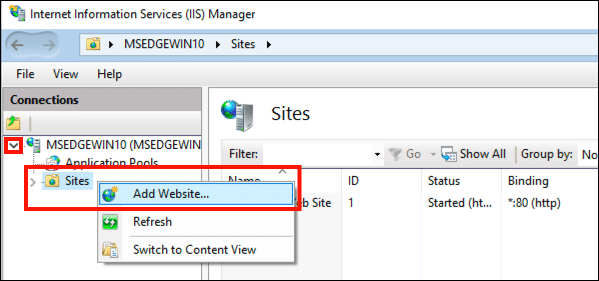 Рисунок 4: добавление сайта.Менеджер IIS сформирует модальное окно, на котором необходимо ввести название приложения, директорию его физического расположения, порт доступа и настроить немедленный запуск.  Управление наименованием приложения осуществляется в поле «Site name» (Рисунок 5). Введите название соответствующего приложения (далее – [Название приложения]) из таблицы 2.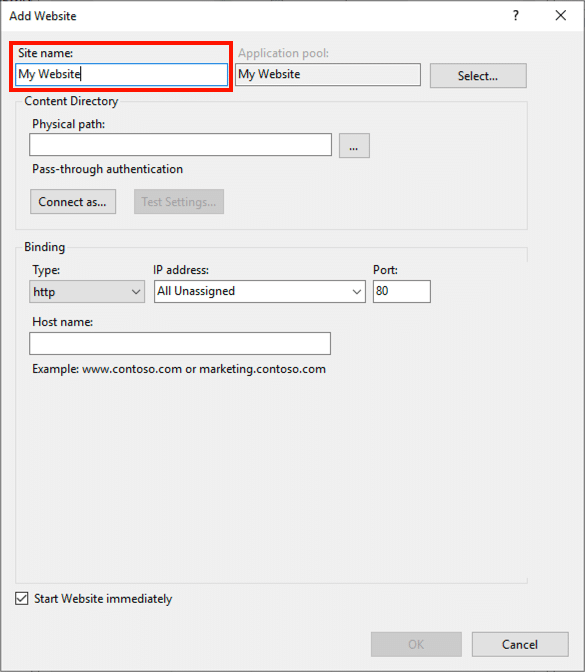 Рисунок 5: управление названием приложения.Далее укажите путь к физическому расположению сайта. Для этого введите директорию в поле «Physical path» (Рисунок 6) значение: «С:\inetpub\ wwwroot\[Название приложения]».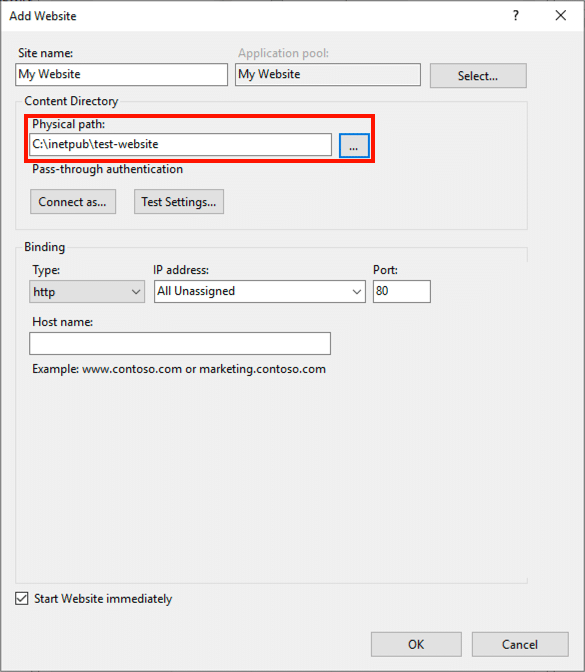 Рисунок 6: управление адресом физического расположения приложения.Для настройки порта доступа введите его номер (Далее – [Порт приложения]) в поле «Port» (Рисунок 7) из таблицы 2.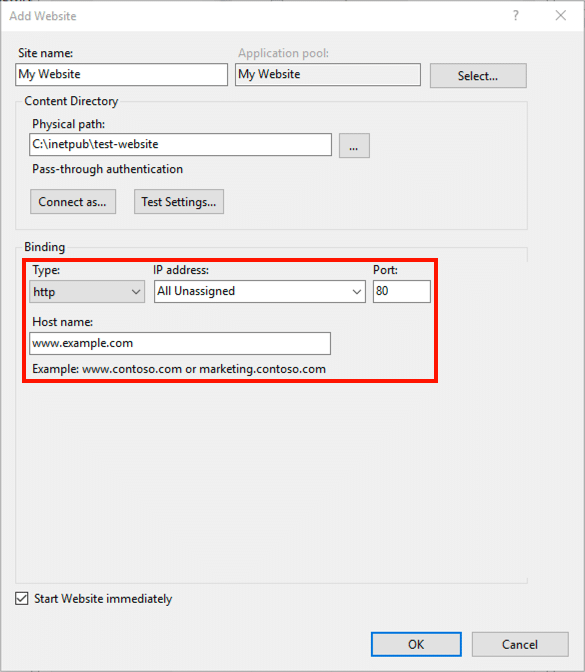 Рисунок 7: управление порта доступа приложения.Для немедленного запуска приложения установите флажок в поле «Start Website immediately» (Рисунок 8), чтобы приложения запустилось сразу после завершения настройки.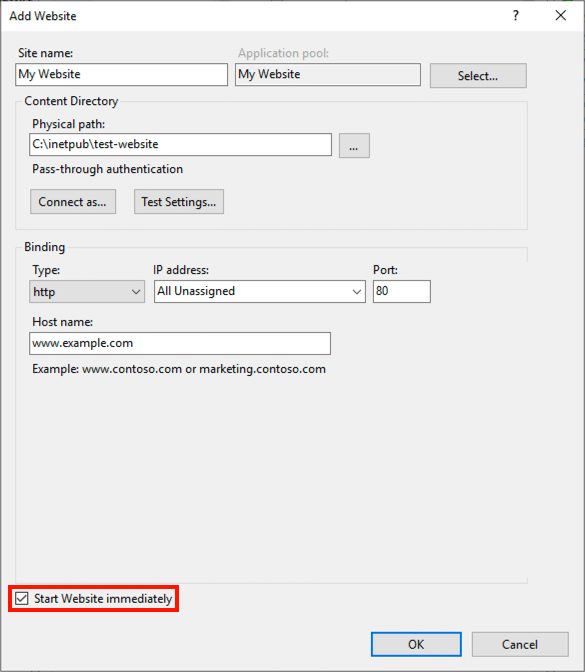 Рисунок 8: настройка немедленного запуска приложения.Завершите настройку, чтобы приложение запустилось. Для этого нажмите на кнопку «OK» (Рисунок 9) в нижней части формы.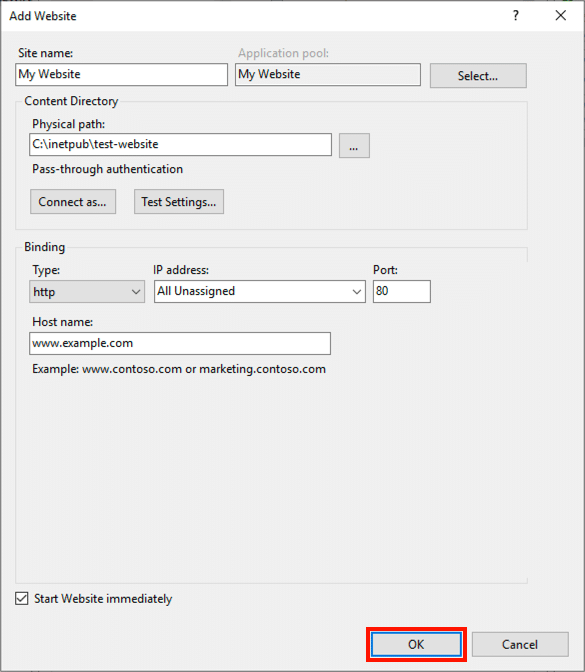 Рисунок 9: завершение настройки.Таблица 2. Данные для развёртывания веб приложений на IISНастройки для работы веб-приложенийДобавление общих папок для медиаконтентаОткрытая часть цифровой системы дистрибьютора «Portal» использует некоторые медиа файлы из закрытой части, поэтому для корректной работы необходимо настроить доступ к общим папкам. Для этого следует выполнить следующий список действий в соответствии с таблицей 3:Откройте сайт «PortalB2B» в IIS, вызовите контекстное меню для папки «Content» и нажмите на вариант «Добавить виртуальный каталог» (Рисунок 10).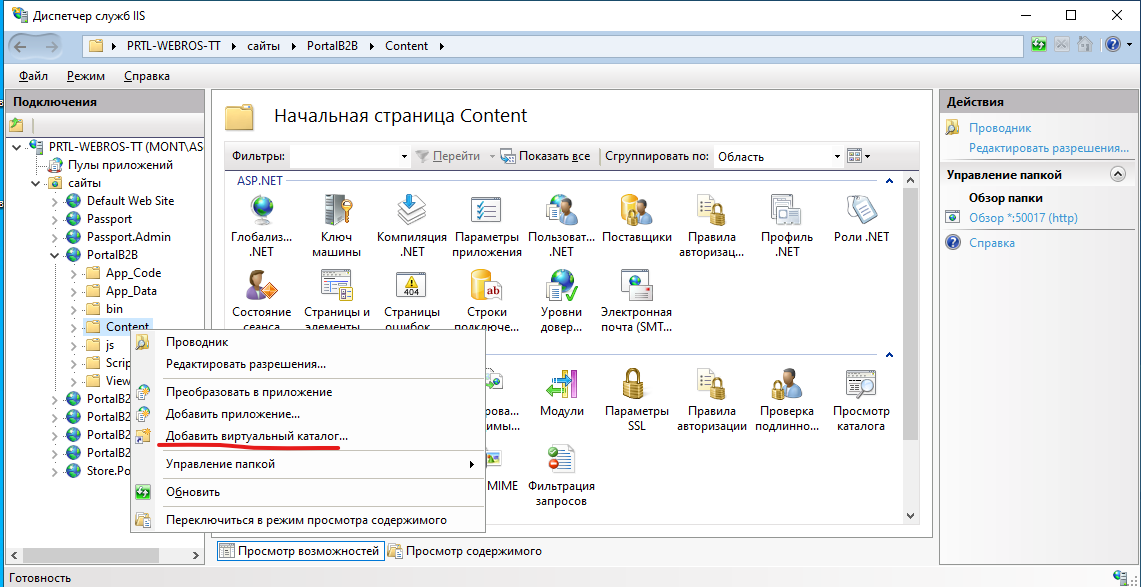 Рисунок 10: добавление виртуального каталога.Далее необходимо добавить виртуальный каталог. Для этого необходимо указать псевдоним (далее – [Псевдоним]) и физический путь (далее–[Физический путь]) в соответствующих полях. В поле «Псевдоним» (Рисунок 11) ведите [Псевдоним], указанный в таблице 3. В поле «Физический путь» (Рисунок 11) введите [Физический путь], указанный из таблицы 3.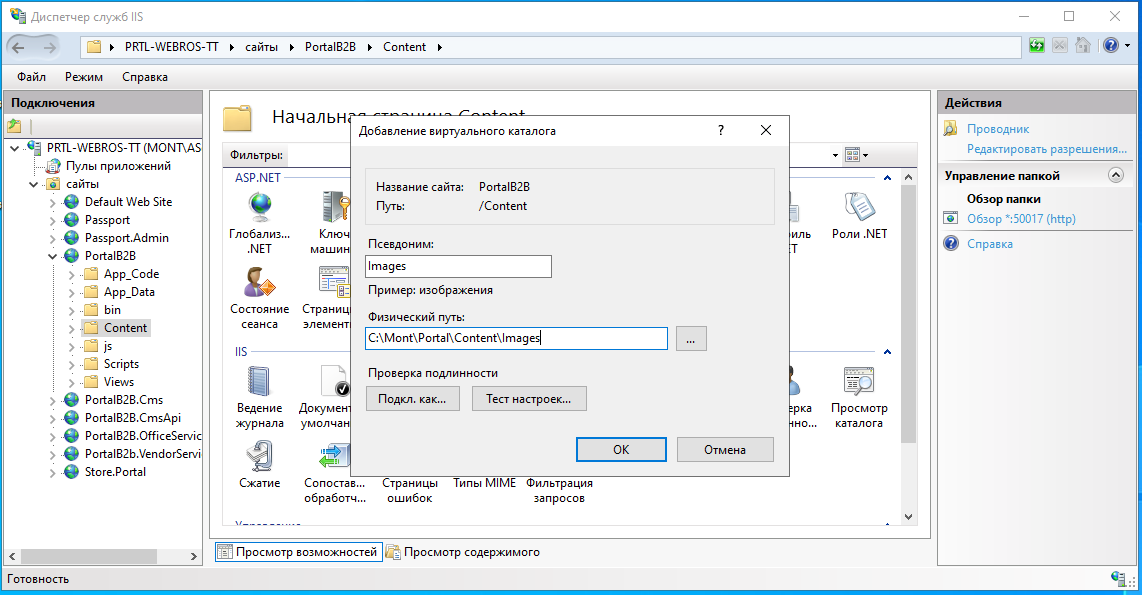 Рисунок 11: управление псевдонимом и физическим путём виртуального каталога.Таблица 3. Настройка общих папок на IISРазвёртывание Windows-сервисаЧтобы развернуть Windows-сервис, скопируйте в папку «С:\Mont\» файлы папок из дистрибутивов:«\Windows Service\Passport.BackgroundService»;«\Windows Service\Passport.BackgroundServiceapp.publish».Далее запустите файл для установки приложения. Путь нужному файлу установки: С:\Mont\Passport.BackgroundServiceapp.publish\Passport.BackgroundService.application.Сформируется модальное окно для подтверждения установки. Подтвердите установку, нажав на кнопку «Установить» Рисунок 12.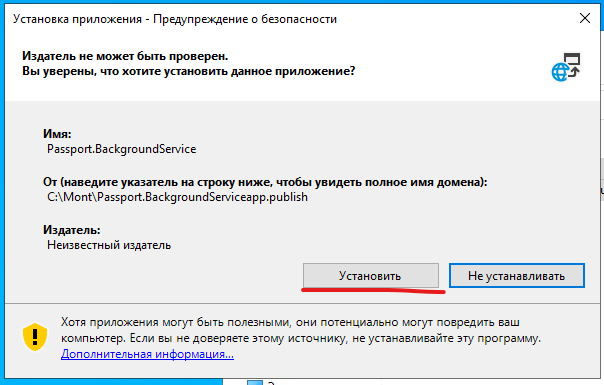 Рисунок 12: установка приложения.По окончании установки будет развёрнут Windows-сервис (Рисунок 13).Примечание: закрывать окно консоли нельзя!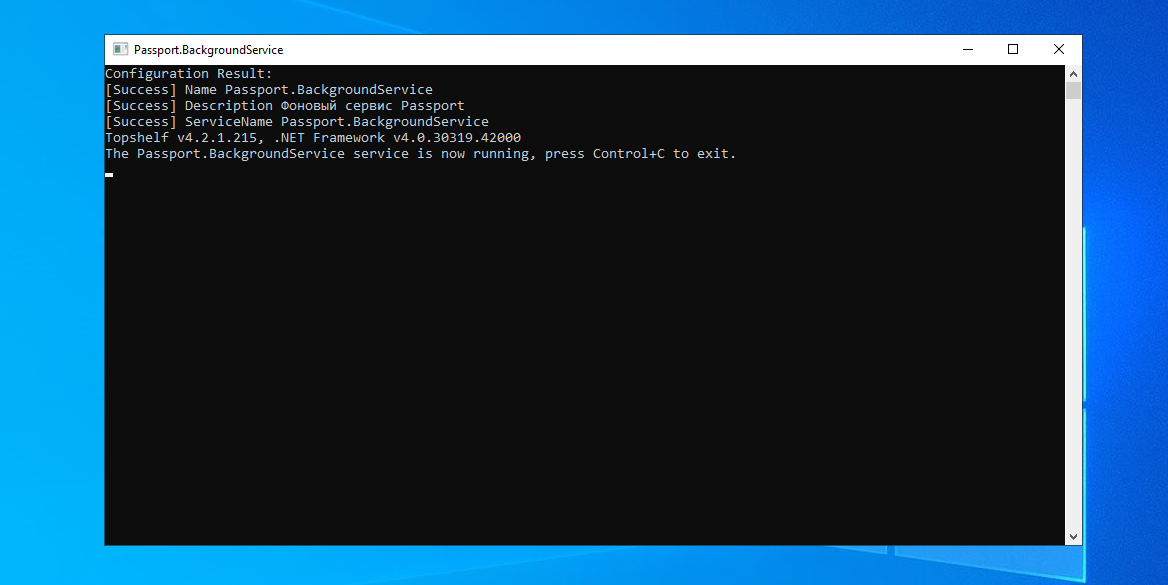 Рисунок 13: развёрнутый Windows-сервис.Первичная настройка В демонстрационных целях в систему добавлена учётная запись:Логин: marktest;Пароль: Password123.С её помощью можно пройти авторизацию и получить доступ к закрытой части цифровой системы дистрибьютора «Portal».Добавление каталога продуктовКаталог продуктов для закрытой части цифровой системы дистрибьютора «Portal» состоит из следующих сущностей:Категория;Поставщик;Семейство;Продукт.Для работы с каталогом используются файлы в формате «Json». Данные файлы необходимо поместить в папку C:\Mont\StorePortal\Catalog (Рисунок 14).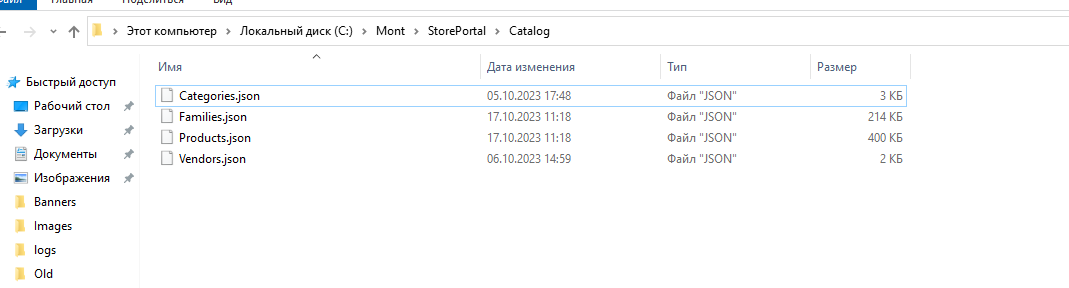 Рисунок 14: загрузка каталога.Названия файлов и их соответствие сущностям каталога приведено в таблице 4:Таблица 4: соответствие названия файла и сущности каталога.Далее приведено описание и структура каждой сущности каталогаКатегорииJson объект представляет собой массив вложенных объектов с атрибутами из таблицы 5.Таблица 5: атрибуты объектов «категории».ПоставщикиJson объект представляет собой массив вложенных объектов с атрибутами из таблицы 6.Таблица 6: атрибутов объектов «поставщики».СемействаJson объект представляет собой массив вложенных объектов с атрибутами из таблицы 7.Таблица 7: атрибуты объектов «семейства».ПродуктыJson объект представляет собой массив вложенных объектов с атрибутами представлена в таблице 8.Таблица 8: атрибуты объектов «продукты».Примеры заполненных файлов можно найти в дистрибутиве по следующему пути: \Catalog Samples\[Название сущности].json.Настройка STMP для отправки почтыПодключитесь к базе данных Postal, используя любой инструмент для взаимодействия с базами данных, например,  DBeaver*.Настройки для подключения: База даннных: PostalПорт: 64001Пользователь: postgresПароль: 12345678Выполните следующий скрипт:UPDATE "SmtpServer"SET "Port"      = [Port],    "Host"      = [Host],    "UserName"  = [UserName],    "Password"  = [Password],    "EnableSsl" = [EnableSsl]WHERE "Id" = 5;UPDATE "MailConfigurations"SET "SenderEmail" = [MailFrom]; В скрипте предварительно необходимо указать значения параметров, описание которых приведено в таблице 9.Таблица 9. Описание параметров скрипта для настройки SMTP.СсылкиСреда выполнения .NET Framework 4.6.1:https://www.microsoft.com/ru-ru/download/details.aspx?id=49982;Среда выполнения .NET Framework 4.6.2:https://dotnet.microsoft.com/en-us/download/dotnet-framework/net462;Среда выполнения .NET Framework 4.7:https://dotnet.microsoft.com/en-us/download/dotnet-framework/net47;Среда выполнения .NET Framework 4.7.1:https://dotnet.microsoft.com/en-us/download/dotnet-framework/net471;Docker Desktop:https://docs.docker.com/desktop/windows/install/;IIS URL Rewrite 2.1:https://www.iis.net/downloads/microsoft/url-rewrite;DBeaver:https://dbeaver.io/download/.КомпонентТип компонентаПортСервис заказовВеб-приложение40029Сервис авторизацииВеб-приложение40030Сервис пользователейВеб-приложение40031Сервис капчиВеб-приложение40032Сервис лицензионных формВеб-приложение40033Сервис библиотекиВеб-приложение40034Сервис почтыКонсольное приложениеБаза данных PostgreSQLБД5672Кеш RedisБД6379RabbitMqБрокер сообщений5672RabbitMq. Административная частьВеб-приложение15672ПриложениеИмя папки с дистрибутивомНазвание приложенияПорт приложенияОткрытая часть цифровой системы дистрибьютора «Portal»PortalB2BPortalB2B40017Система управления контентомPortalB2B.CmsPortalB2B.Cms40018Интерфейс программного приложения CMSPortalB2B.CmsApiPortalB2B.CmsApi40019Открытая часть цифровой системы дистрибьютора «Portal». Сервис офисовPortalB2B.OfficeServicePortalB2B.OfficeService40020Открытая часть цифровой системы дистрибьютора «Portal». Сервис вендоровPortalB2b.VendorServicePortalB2b.VendorService40021Закрытая часть цифровой системы дистрибьютора «Portal»Store.PortalStore.Portal40023Авторизационный GatewayPassportPassport40026Авторизационный Gateway. Административная частьPassport.AdminPassport.Admin40027ПсевдонимФизический путьImagesC:\Mont\Portal\Content\ImagesFilesC:\Mont\Portal\Content\FilesStaticC:\Mont\Portal\Content\StaticНазвание файлаСущность каталогаCategories.jsonКатегорияVendors.jsonПоставщикFamilies.jsonСемействоProducts.jsonПродуктНазваниеТипОбязательно для заполненияОписаниеidLongДаИдентификатор категорииparentIdLongНетИдентификатор родительской категорииviewPositionIntНетПорядок отображенияdescriptionObjectДаОбъект для описания категорииdescription.titleStringДаНазвание категорииfamiliesLong[]ДаСписок семействvendorsString[]ДаСписок поставщиковНазваниеТипОбязательно для заполненияОписаниеcodeStringДаИдентификатор поставщикаviewPositionIntНетПорядок отображенияdescriptionObjectДаОбъект для описания поставщикаdescription.imageUrlStringДаСсылка на логотип поставщикаdescription.titleStringДаНазвание поставщикаНазваниеТипОбязательно для заполненияОписаниеidStringДаИдентификатор семействаvendorCodeStringДаИдентификатор поставщикаviewPositionIntНетПорядок отображенияdescriptionObjectДаОбъект для описания семействаdescription.fullDescriptionStringНетПолное описание семействаdescription.imageUrlStringНетСсылка на изображение для семействаdescription.importantInformationStringНетВажная информацияdescription.installInfoStringНетИнформация об установкеdescription.previewStringНетТекст для превьюdescription.shortDescriptionStringНетКраткое описаниеdescription.systemRequirementsStringНетСистемные требованияdescription.titleStringДаНазвание поставщикаmediaObjectНетОбъект для информации о медиаmedia.imagesString[]НетМассив ссылок на изображенияmedia.videosString[]НетМассив ссылок на видеоsupplyChannelsString[]ДаМассив каналов продажНазваниеТипОбязательно для заполненияОписаниеpartNumberStringДаИдентификатор продуктаisContractRequiredBoolДаДля продажи продукта необходим договорproductTypeStringДаТип продуктаtitleStringДаНазвание продуктаcontentInfoObjectДаОбъект, хранящий информацию о контенте для продуктаcontentInfo.familyIdLongДаИдентификатор семействаcontentInfo.partNumberStringДаИдентификатор продуктаcontentInfo.vendorCodeStringДаИдентификатор поставщикаcontentInfo.descriptionObjectДаОбъект для описания продукта.description.fullDescriptionStrigНетПолное описание продукта.description.imageUrlStringНетСсылка на изображение для продукта.description.importantInformationStringНетВажная информация.description.installInfoStringНетИнформация об установке.description.previewStringНетТекст для превью.description.shortDescriptionStringНетКраткое описание.description.systemRequirementsStringНетСистемные требования.description.titleStringДаНазвание продукта.mediaObjectНетОбъект для информации о медиа.media.imagesString[]НетМассив ссылок на изображения.media.videosString[]НетМассив ссылок на видео.specificatonsObject[]НетМассив спецификаций.specificatons.idLongДаИдентификатор спецификации.specificatons.valueStringДаЗначение для спецификации.specificatons.typeStringДаТип спецификации.specificatons.descriptionObjectДаОбъект для описания спецификации.specificatons.description.titleStringДаНазвание спецификацииsaleInfoObjectДаДанные о продаже продуктаsaleInfo.axGroupCodeStringДаКод продуктовой группыsaleInfo.axVendorCodeStringДаКод поставщикаsaleInfo.hasCalculatedChildsBoolНетЕсть ли калькулируемые продуктыsaleInfo.basePartNumberStringНетБазовый продукт-калькуляторsaleInfo.existsInCalcBoolНетЯвляется калькулируемым продуктомsaleInfo.hasVatBoolДаЕсть ли НДСsaleInfo.maxIntНетМаксимальное доступное количествоsaleInfo.minIntНетМинимальное доступное количествоsaleInfo.nameStringНетНазвание продуктаsaleInfo.vatDoubleНетВеличина НДСsaleInfo.vatIncludedBoolНетНДС включенsaleInfo.vendorPartNumberStringДаИдентификатор продукта в прайс листе поставщикаsaleInfo.axProductTypeStringДаТип продуктаsaleInfo.supplyChannelStringДаКанал продажsaleInfo.isCharityBoolНетПродукт для благотворительностиsaleInfo.isAddonBoolНетЯвляется дополнениемsaleInfo.fullFillmentTypeIntНетВнутренняя группа продуктаsaleInfo.isLicenseBoolНетЯвляется лицензиейsaleInfo.withdrawlKeysSupportBoolНетКлючей больше не будетsaleInfo.maxOrderQtyIntНетМаксимальное количество для заказаsaleInfo.isAcademicBoolНетЯвляется академической лицензиейsaleInfo.isGovernmentBoolНетДля гос. УчрежденийsaleInfo.isTrialBoolНетДемоверсияpriceInfoObjectДаДанные о цене продуктаpriceInfo.salePriceObjectДаОбъект с данными о цене закупкиpriceInfo.salePrice.currencyStringДаВалюта закупкиpriceInfo.salePrice.valueDoubleДаЦена закупкиpriceInfo.endUserPriceObjectДаОбъект с данными о цене продажиpriceInfo.endUserPrice.currencyStringДаВалюта продажиpriceInfo.endUserPrice.valueDoubleДаЦена продажиpriceInfo.isRequireRRCBoolНетСтрогое соблюдение РРЦpriceInfo.isManagerRequestRequiredBoolНетНеобходимо одобрение менеджераchildPartNumbersObjectНетОбъект со списком производных продуктовchildPartNumbers.partNumberStringДаИдентификатор производного продуктаchildPartNumbers.rangeMinIntНетМинимальное количество для заказаchildPartNumbers.rangeMaxIntНетМаксимальное количество для заказаНазвание параметраТипОписаниеPortStringПортHostStringХостUserNameStringИмя пользователяPasswordStringПарольEnableSslBoolПодключение по SslMailFromStringПочта отправителя